CURRICULAUM VITAE  Work ExperienceSales              : Cuple L.L.C                                       Abu Dhabi, UAE.                                      (March 2015 to January 2017)                 Handling        : Shoes, apparel, perfumes and accessoriesQuality Assurance   : since August 2012 till 23rd December 2013Quality Controller   : Kitex Garments, Eenakulam from 2012 January to June 2012  Job ProfileTo maintain the standards of the store in all aspects.To provide   customer satisfaction by delivering exceptional customer service.To have a clear understanding of all item and providing product knowledge to customer.Merchandising, shop keeping and store standards.To assist in the efficient and accurate operation of the POS.Preparing daily/monthly reports and documents like customers order to be passed/send to the company.Communicate effectively with customers, management, staff and visitors.To take the ownership and effectively deal with customers request queries and complaints.Documentation (Damage Report, Goods Transfers, Customer Orders & Home deliveries.Updating deliveries.Technical SkillGraphic DesigningCorel DrawIllustratorMS OfficePage MakerVery familiar with E-mail & the Internet operations.Interests	Interior Design.Landscape DesignFlower ArrangementDrawing and Water color paintingSurfing modern design dataI hereby declare that all the details furnished above are true to best of my knowledge and belief.Place:                                                                                                                    Date:                                                                                                                                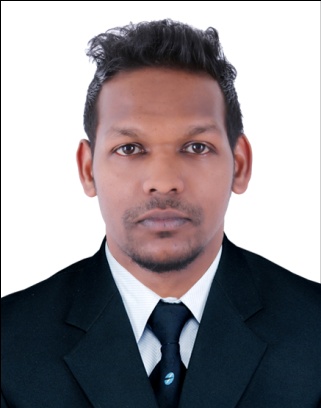 CHARLESCHARLES.363999@2freemail.com 	  Date of Birth              : 29-04-1989Gender                        : MaleAge                           : 26Nationality              : IndianMarital Status        : BachelorLanguages Known : English                                     : Malayalam                                     : Tamil                                      : HindiCareer ObjectiveTo secure a position that offers extensive training on related fields that willEnhance my personal and professional growth and to impart my skillsand knowledge for the success of the company. Personal ObjectiveA self-motivated and hardworking person with a good communicationAnd interpersonal skills. Able to identify individual customer needs thatEstablishes relationship thus fostering confidence and trust. Able to workUnder pressure and adapts well to any possible situation. A team player,Who consistently displays a positive attitude and professional work ethics.Educational QualificationDegree                       : Associate Degree in Fashion DesignUniversity                 : IGNOU Percentage		      : 69 Course Duration     : 2010-2011HSC                          : St.AloysiusBoard                        : Tamil NaduPercentage                : 60		Year of Passing        : 2008SSLC	                    : St. Mathew’s High SchoolBoard                        : KeralaPercentage                : 36Year of Passing	      : 2004Professional Qualification. Kerala Government Certificate in Fine Arts